ПРОЦЕСССъемки фильма проходили на территории ДНР с августа 2016 по декабрь 2017. Постпроизводство (монтаж, графика, озвучивание и т.п.): январь 2018 - январь 2019 гг. Первая премьера состоялась в феврале 2019 г. (закрытый показ для ограниченного круга).ПРОИЗВОДСТВЕННАЯ ГРУППАДМИТРИЙ ЗОДЧИЙАвтор сценария / Режиссёр / Продюсер / Монтажёр / График / Художник / Композитор / ЗвукорежиссёрНИКОЛАЙ ДОБРЯНСКИЙОператорВСЕВОЛОД ЗАГОРЕНКО3D-МоделлерБОРИС БЛЮМИН (BeastS-studio)Обработка голосов / Сведение музыкальных композиций / МастерингМАРИНА ПИМЕНОВАПошив костюмовИГОРЬ РЫЛЕЕВОрганизационные работыАНАТОЛИЙ ГЛАЗУНОВИсполнительный продюсер (Россия)АЛЕКСАНДР ТЫШКЕВИЧИсполнительный продюсер (Европа)РОЛИ ИСПОЛНИЛИРОЛИ ТАКЖЕ ОЗВУЧИВАЛИДмитрий ВОРОНКИНДмитрий ЗОДЧИЙМаксим ЖУРАВЛЁВКонстантин ЛЕВИНМирослав МАКСИМЕНКОНина НОВИКОВАВладимир СРИБНЫЙАнастасия ЧВАНОВАЧЕТВЕРОНОГИЕ АРТИСТЫКонь СЕКТОРПёс БОНУСКошка АСЯВ ФИЛЬМЕ ИСПОЛЬЗОВАНЫСтихотворения Дмитрия Могилевцева, Валентина Берестова, Марка Соболя.Музыкальный фрагмент балета "Лебединое озеро" Петра Чайковского.Фрагмент песни "Подмосковные вечера" (М. Матусовский/В. Соловьев-Седой).Фрагмент спектакля театра "Черное Небо Белое".АВТОР БЛАГОДАРИТ ЗА ПОМОЩЬ И ПОДДЕРЖКУВасилия АБРАМЦЕВААлександра БЕЛОКОНЯБориса БЛЮМИНААндрея ВЬЮГИНАНиколая и Людмилу ЗАГОРЕНКОВладимира КУКОЛЯМихаила ПАВЛИШИНААлександра СТОРОЖАВалентину УКРАИНСКУЮСИНОПСИСМальчик, ищущий ответы на важные вопросы попадает в странное место, в котором обитают Смыслы - Вышний Ярус, надстройка над миром, управляющая всем внизу. Встречает проводника, стремящегося добраться к некому Источнику и "подкрутить" - чтобы внизу всё устроилось правильно, прекратив мучения людей. Идущие встречают различных персонажей, блуждающих по Ярусу в поисках смыслов. Мальчик становится объектом борьбы противостоящих сил и узнает о событиях ожидающих мир.КОНТАКТНАЯ ИНФОРМАЦИЯХУДОЖЕСТВЕННЫЙ ФИЛЬМЗАМЫСЕЛХУДОЖЕСТВЕННЫЙ ФИЛЬМЗАМЫСЕЛ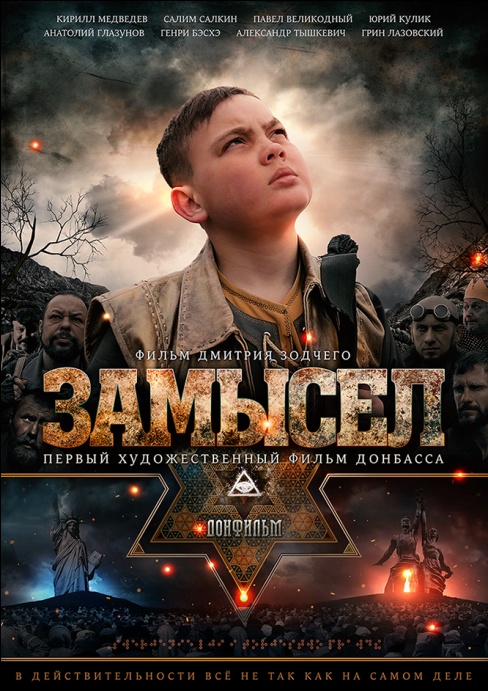 ЧАСТЬ ПЕРВАЯВЫШНИЙ ЯРУСЧАСТЬ ПЕРВАЯВЫШНИЙ ЯРУСГод2019 (2016-2019)КиностудияДонфильмРежиссёрДмитрий ЗодчийДлительность115 минутФормат1920 х 864 (FullHD)ЖанртрикстерЗГАКИРИЛЛ МЕДВЕДЕВСВОЙСАЛИМ САЛКИНАРХАЛПАВЕЛ ВЕЛИКОДНЫЙСКОМОРОХЮРИЙ КУЛИКВОЗНИЦААЛЕКСАНДР ТЫШКЕВИЧСОГЛЯДАТАЙГЕНРИ БЭСХЭЗАКЛЮЧЁННЫЙАНАТОЛИЙ ГЛАЗУНОВНЕЧЕТГРИН ЛАЗОВСКИЙЕЛЕАЗАРАНДРЕЙ КОРОБОВ-ЛАТЫНЦЕВВОДОЛЕЙАЛЕКСАНДР ШЕВЧЕНКОМАМАОЛЬГА ЗАГОРЕНКОМУЗЫКАНТИГОРЬ НЕМОДРУККОСМОНАВТГЕННАДИЙ БЕБЕШКОСТЯЖАТЕЛЬВЛАДИМИР ЦУПКАДОЗОРНЫЙ + ПАТРУЛЬНЫЙВСЕВОЛОД ЗАГОРЕНКОБОГИНЯНАТАЛЬЯ КОСТЫЛЬСЫН ЗАВЕТАДЕНИС КОСТЫЛЬПОЭТНИКОЛАЙ ТАТАРОВПОСЫЛЬНЫЙЯРОСЛАВ МЕЛЬНИКОВПАТРУЛЬНЫЙДМИТРИЙ БРЕДЕНКОПРИВРАТНИКВАЛЕРИЙ СЕВАСТЬЯНОВМЫСЛИТЕЛЬ (Наше)ГЕННАДИЙ СЕВАСТЬЯНОВМЫСЛИТЕЛЬ (Доиграетесь)ВИКТОР МАЛЁВАНЫЙМЫСЛИТЕЛЬ (Моё)НИКОЛАЙ МЕЛЬНИКОВЗАВХОЗОЛЕГ ЧВАНОВСУДАРЫНЯСВЕТЛАНА ЧВАНОВАСМОТРЯЩИЙЮРИЙ ИСИКОВЯШКААНДРЕЙ ХАЛДЕЕВВОЗЛЮБЛЕННАЯ ЯШКИАНАСТАСИЯ ЧВАНОВАДЕЖУРНЫЙАЛЕКСАНДР БЕЛОКОНЬСТРАЖИВАН ФУНИКОВСТРАЖДЕНИС КРАСНОГРУДЬСВЕТЛЕЙШИЙАНДРЕЙ РОМАНОВОФИЦЕРАНДРЕЙ МЕДВЕДЕВДИКТОРИРИНА АТАМАНЕНКОАНАЛИТИКОЛЕГ МАЛЁВАНЫЙВЕЩАТЕЛЬАЛЕКСАНДР РОССПОХИТИТЕЛЬИГОРЬ ЧЕРНЫХПОХИТИТЕЛЬВИКТОР ТЫШКЕВИЧАНГЕЛУЛЬЯНА ЗАГОРЕНКОДЕВОЧКА НА КАЧЕЛЯХДАРИНА МЕДВЕДЕВАКОРОНОВАННЫЙАЛЕКСЕЙ КОЛПАКОВВСАДНИКИОКСАНА ТЕРНОВАЯМОТОЦИКЛИСТНИКОЛАЙ БУРДАОфициальный сайт киностудии "Донфильм"donfilm.orgСообщество "Донфильм" в ВКvk.com/donfilmsЭлектронная почта (Общие вопросы)info@donfilm.su